Fiche de liaison du patient diabétique : domicile-hôpital-consultation (version courte)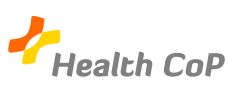 Cette fiche est une fiche informative synthétique qui reprend l’ensemble des informations relatives au diabète du patientInformations personnelles du patientVignette de mutuelle				                  Numéro de téléphone : ….…………………………..Taille : ……………………..cmPoids : ……………………..kgPersonne de référence (famille) : ………………………………………………………………………………………..Médecin traitant : ……………………………….	Diabétologue : …………………………………………………Infirmière de référence au domicile : …………………………………………………………………………………..Effets personnels lors du départ du domicile : …………………………………………………………………………Pré diabète Type de diabète :           Type 1             Type 2            Gestationnel            AutreParcours de soin diabétologie : Pré-trajet de soin Programme restreint Trajet de soinConvention : adresse centre de convention …………………………………………………….AucunTraitement du diabète :     ADO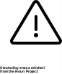 Biguanides - Metformine : Stop 48h avant examen invasif ou anesthésie Metformax/GlucophageSulfamidés hypoglycémiants :      Risque d’hypoglycémieGliclazide : Unidiamicron/DiamiccronGlibenclamide : Englucon / DaonilGlimepiride : Amarylle Gliquidone : GlurenormGlipizide : Glibenese/ MinidiabGlinides :    Risque d’hypoglycémieRepaglinide : Novonorm Nateglinide. StarlixINJECTIONSIncrétines : agonistes du GLP1Exenatide : Byetta, BydureonLiraglutide : VictozaDulaglutide : TrulicityRemarques particulières : -Dernière(s) dose(s) d’insuline(s)……………………………………………………………………………………… (unité) reçue(s) le…………………...à……...H-Dernière Hémoglobine glyquée (Hba1c) ………………………….-Dernière glycémie connue ……………………………………………….
Allergies connues : ……………………………………………Traitements habituels :-………………………………………………………………………….-………………………………………………………………………….-………………………………………………………………………….Échelle de dépendance (cfr. Échelle de KATZ) :Éventuels rendez-vous médicaux prévus prochainement : ………………………………………………………………………………………………………………………………………………………………………………………………………………………………………………………………………………………………………..…………………………………………………………………………………….Intégrité de la peau : ……………………………………………………………………………………………………..État dentaire : ………………………………………………………………………………………………………………Remarques éventuelles (zone d’échange entre infirmières à domicile et infirmières de la convention: 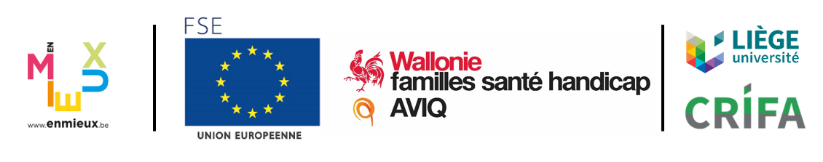 Fiche réalisée par les membres de la CoP Diabéto dans le cadre du projet Health CoP en novembre 2017 (mis à jour en mai 2022)Sans aide (1)Aide de soutien (2)Aide partielle (3)Aide complète (4)Se laverS’habillerTransfert et déplacementAller à la toiletteContinenceManger